Supplementary Figure 4: Preoperative and postoperative lower esophageal sphincter pressures (LESP).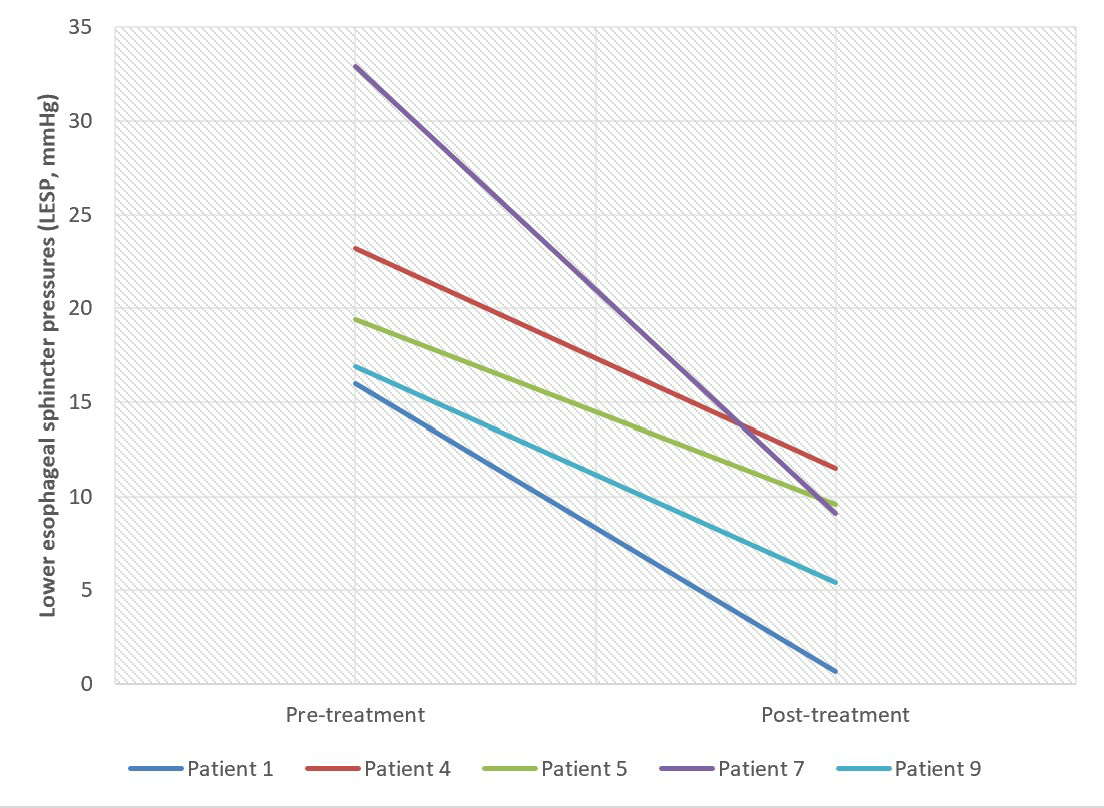 